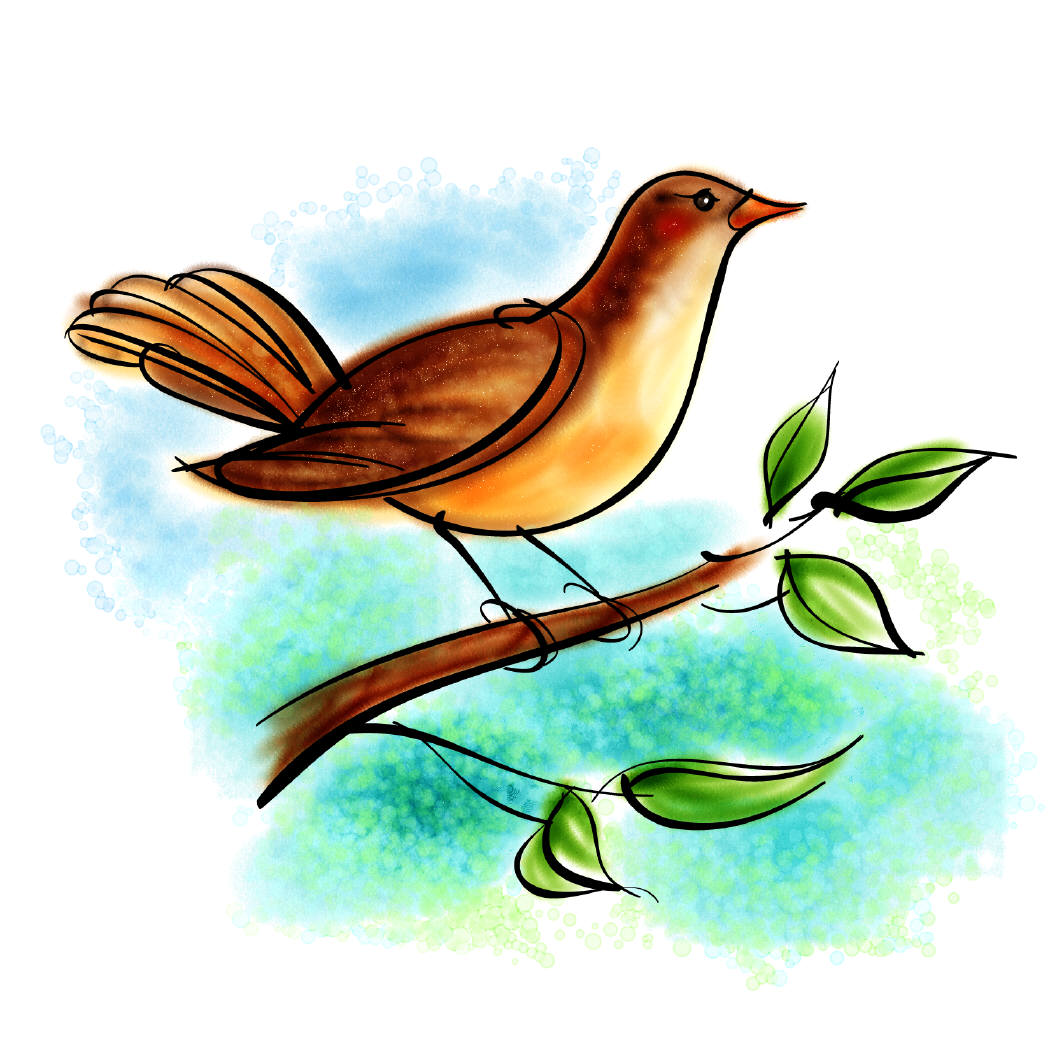 Name the one feature that makes a bird a bird according to our read aloud story.My Conclusion:________________________________________________________________________________________________________________________________________________________________________________________________________________________Name and describe the parts of a bird's body that we talked about today. (Try to write as many as you can remember.) My Conclusion:________________________________________________________________________________________________________________________________________________________________________________________________________________________